Lectura de la situaciónSituación 1:A veces te resulta difícil ponerte a leer para tu clase de inglés. Pero una vez que lo haces, te pones en marcha. Una vez fuiste capaz de leer 100 páginas en 30 minutos. En otra ocasión, leíste 150 páginas en 45 minutos. Sin embargo, una vez leíste 140 páginas en 42 minutos, lo que te pareció más lento de lo habitual.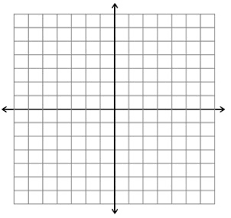 ¿Esta gráfica será una línea recta o no?¿Cuáles son las características de la gráfica?Grafica la situación. Explica cómo sabes que tu gráfica es correcta.Situación 2:Tus padres han empezado una nueva dieta saludable. La cumplen bastante bien, aunque al principio estaban un poco malhumorados. Después de la primera semana, perdieron 5 libras. Después de las primeras cuatro semanas, perdieron 16 libras y, después de 9 semanas, perdieron 20 libras.¿Esta gráfica será una línea recta o no? ¿Cuáles son las características de la gráfica?Grafica la situación. Explica cómo sabes que tu gráfica es correcta.Situación 3:Empezaste un canal de Youtube, con la esperanza de ser una celebridad de Youtube. Tu primer video tuvo 20 reproducciones (bueno, 4 eran de la cuenta de tus padres...), tu segundo video tuvo 10 reproducciones, y tu tercer video tuvo 5 reproducciones. Sabías que tenías que hacer algo, así que renovaste tu enfoque y publicaste un nuevo estilo. Tienes 6 “no me gusta”.¿Esta gráfica será una línea recta o no? ¿Cuáles son las características de la gráfica?Grafica la situación. Explica cómo sabes que tu gráfica es correcta.Situación 4:Tu escuela ha decidido que se compromete a reducir la cantidad de pajitas de plástico después de ver el video de la tortuga. Después de la primera semana, toda la escuela redujo su uso de pajitas en 47 pajitas. Después de la tercera semana, el uso de pajitas se redujo en 141 pajitas y, después de 7 semanas, se redujo en 329 pajitas. El esfuerzo fue tan eficaz que se destacó en el periódico local.¿Esta gráfica será una línea recta o no? ¿Cuáles son las características de la gráfica? Grafica la situación. Explica cómo sabes que tu gráfica es correcta.